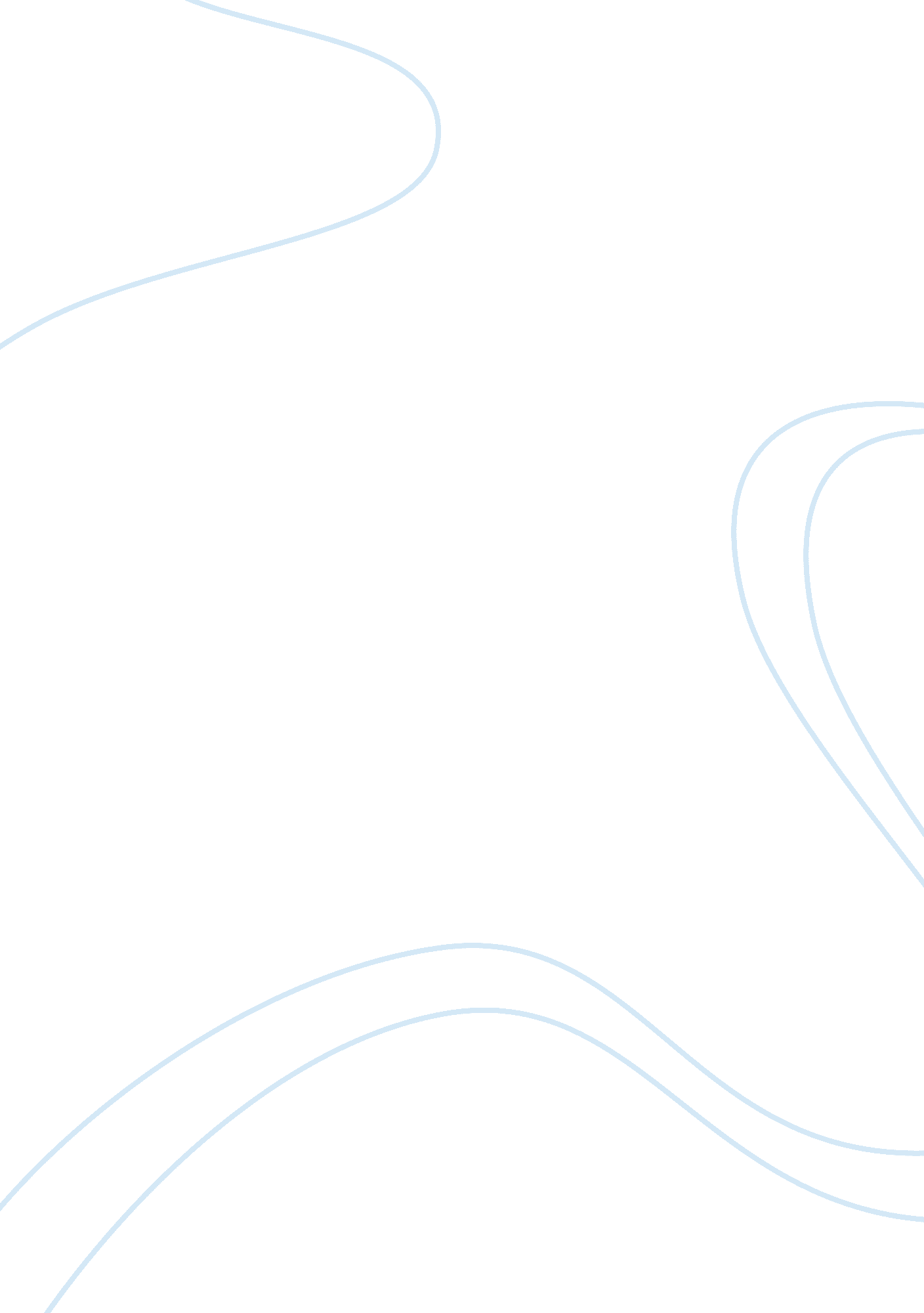 Related local studies about k-12 essay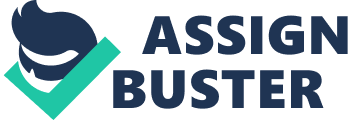 “ The Philippines country case study” by Rhona B. Caoli-Rodriguez (2007). This paper reviews major policy reforms and programs implemented by the Philippine government in connection with its commitment to EFA 2015 Goals and the country’s progress towards attaining them. The review covers the period starting 2000, when the WEF was convened in Dakar, to the present. A backgrounder on the Philippine educational system is presented to contextualize subsequent discussions. The main part of this paper is divided into the following parts: (a) assessment of the general policies and enabling environment crucial to the achievement of EFA 2015 Goals; (b) accounting of the country’s progress towards the six EFA 2015 Goals based on key outcome indicators; and (c) evaluation of the country’s prospect of achieving the Goals in 2015. Each part includes a discussion on the issues and challenges that emerged as these policies and their corresponding programs and projects were implemented. The review concludes with a highlight on the major lessons derived in introducing the necessary reforms and programs towards achieving the EFA 2015 Goals. A thesis entitled “ An Analysis of the Policy: K-12 Education Program” by HELEN GRACE A. DE JUSTO, ELMAR JOHN O. DIGAL, GLENNE B. LAGURA of UNIVERSITY OF SOUTHEASTERN PHILIPPINES(2012) analyzes the problems faced in the program and the steps and options to be considered in implementing it. The researchers stated the objectives of the K-12 education system. These are 1) To enhance the curriculum of the Enhanced K+12 Basic Education Program as the central focus, 2) To develop tracks based on different competencies and/or student interest as an integral component of the program, 3) To enhance the basic education curriculum being undertaken hand in hand with the vigorous efforts to ensure adequacy of inputs as part of the bigger basic education reform, 4)To alter change in two-fold: curriculum enhancement and transition management, and 5) To have an open and consultative process to be adopted in the promotion of the Enhanced K+12 Basic Education Program. The following action steps were stated: 1) Creation of a Task Force, 2) Stakeholder Consultations, 3) Financial Study, 4)Curriculum Review and Enhancement, 5) Teacher Training, 6) Legislation, 7) K-12 Information, Education and Communication. “ Economics Forecasting” by Dr. James Marshall-Undergraduate, Professorial Lecturer at Pamantasan ng Lungsod ng Marikina (2010). The demand and supply of forecasting skills Econometricians with strong forecasting skills are always in great demand. In 2006, the Economist Intelligence Unit advertise for an econometrician (based Beijing). Here are what they expect the person to be able to do. ? Forecasting methodology: Develop and maintain the forecasting methodology to ensure the accuracy, reliability and consistency of the economic forecasts. ? Econometric modeling: Support the technical framework and run the models on a regular basis to meet publishing deadlines. Ensure that the output integrates with other editorial systems. ? Economic data: Protect and enhance the quality of the economic data used within the models and published. This will involve running regular checks on the data to maintain accuracy, reliability and consistency. Data suppliers: Work closely with data suppliers to make sure the economic data are updated accurately and in a timely fashion. Monitor changes in external data sources and work closely with suppliers to enhance the quality of EIU data. ? Team work: Work closely with the China editorial team to help them write up the forecasts. The forecasts will be sense-checked by other editors within the team and any issues raised during the sense check must be responded to. “ Factors Affecting Career Preferences Among Senoir High School Students of Eulogio “ Amang” Rodriguez Vocational High School” by Raphael Ray L. Perez(2010). This study aimed to determine the factors affecting career preferences among Senoir High School Students of Eulogio “ Amang” Rodriguez Vocational High School . This study used a descriptive survey method to assess socio-demographic characteristics such as sex, age, parent’s educational attainment, parent’s occupation , sibling position and the top three career choices. The researcher used Sloven’s formula to identify the sample size. This study is anchored in the theory of Donald Super which focuses on the development of life roles over the life span with the emphasis on interrole congruence. PERCEPTION OF PARENTS OF THE STUDENTS AFFECTED BY ADDITIONAL TWO YEARS IN BASIC EDUCATION” by Aimi Contonio of Polytechnic University of the Philippines(2011) stated that the Philippine education system pursues the achievement of excellent undergraduates in the elementary and secondary level. The Department of Education pronounces the addition of two more years in the basic education of students, which according to them will benefit not only the Filipino youth but all the Filipino in the Philippines. (Luistro, 2010) 